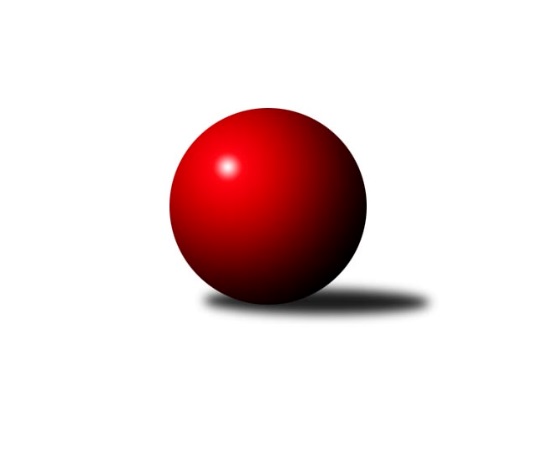 Č.6Ročník 2018/2019	12.5.2024 Okresní přebor - skupina A 2018/2019Statistika 6. kolaTabulka družstev:		družstvo	záp	výh	rem	proh	skore	sety	průměr	body	plné	dorážka	chyby	1.	TJ Elektrárny Kadaň C	5	5	0	0	23.0 : 7.0 	(26.0 : 14.0)	1707	10	1168	538	26.2	2.	Sokol Spořice B	5	4	0	1	21.0 : 9.0 	(24.0 : 16.0)	1587	8	1103	484	37.4	3.	TJ MUS Most	5	4	0	1	19.0 : 11.0 	(24.0 : 16.0)	1635	8	1152	483	32.6	4.	SKK Podbořany B	6	4	0	2	23.0 : 13.0 	(27.5 : 20.5)	1615	8	1142	473	33.8	5.	TJ KK Louny B	5	3	0	2	21.0 : 9.0 	(28.0 : 12.0)	1656	6	1153	503	36.6	6.	TJ VTŽ Chomutov C	6	3	0	3	18.0 : 18.0 	(27.0 : 21.0)	1538	6	1089	448	43.8	7.	TJ Sokol Údlice C	6	2	0	4	15.0 : 21.0 	(20.0 : 28.0)	1553	4	1093	460	39.3	8.	Sokol Spořice C	6	2	0	4	14.0 : 22.0 	(22.0 : 26.0)	1530	4	1090	440	50.5	9.	TJ Sokol Údlice B	5	1	0	4	10.0 : 20.0 	(17.0 : 23.0)	1556	2	1120	435	37.8	10.	TJ Lokomotiva Žatec B	5	1	0	4	7.0 : 23.0 	(13.0 : 27.0)	1432	2	1044	389	55.2	11.	SKK Bílina B	6	1	0	5	9.0 : 27.0 	(11.5 : 36.5)	1445	2	1046	399	58.3Tabulka doma:		družstvo	záp	výh	rem	proh	skore	sety	průměr	body	maximum	minimum	1.	TJ Elektrárny Kadaň C	3	3	0	0	14.0 : 4.0 	(16.0 : 8.0)	1703	6	1721	1677	2.	Sokol Spořice B	3	3	0	0	14.0 : 4.0 	(15.0 : 9.0)	1504	6	1544	1458	3.	TJ MUS Most	2	2	0	0	10.0 : 2.0 	(12.0 : 4.0)	1661	4	1700	1622	4.	SKK Podbořany B	3	2	0	1	11.0 : 7.0 	(11.0 : 13.0)	1624	4	1637	1605	5.	Sokol Spořice C	3	2	0	1	10.0 : 8.0 	(15.0 : 9.0)	1493	4	1521	1464	6.	TJ VTŽ Chomutov C	3	2	0	1	10.0 : 8.0 	(14.0 : 10.0)	1587	4	1639	1485	7.	TJ KK Louny B	2	1	0	1	8.0 : 4.0 	(11.0 : 5.0)	1623	2	1666	1579	8.	TJ Lokomotiva Žatec B	2	1	0	1	5.0 : 7.0 	(6.0 : 10.0)	1502	2	1510	1493	9.	TJ Sokol Údlice B	3	1	0	2	8.0 : 10.0 	(14.0 : 10.0)	1631	2	1683	1554	10.	TJ Sokol Údlice C	3	1	0	2	7.0 : 11.0 	(10.0 : 14.0)	1587	2	1630	1547	11.	SKK Bílina B	3	0	0	3	3.0 : 15.0 	(5.0 : 19.0)	1507	0	1553	1434Tabulka venku:		družstvo	záp	výh	rem	proh	skore	sety	průměr	body	maximum	minimum	1.	TJ Elektrárny Kadaň C	2	2	0	0	9.0 : 3.0 	(10.0 : 6.0)	1709	4	1711	1706	2.	TJ KK Louny B	3	2	0	1	13.0 : 5.0 	(17.0 : 7.0)	1667	4	1745	1611	3.	SKK Podbořany B	3	2	0	1	12.0 : 6.0 	(16.5 : 7.5)	1612	4	1726	1487	4.	TJ MUS Most	3	2	0	1	9.0 : 9.0 	(12.0 : 12.0)	1618	4	1697	1575	5.	Sokol Spořice B	2	1	0	1	7.0 : 5.0 	(9.0 : 7.0)	1627	2	1644	1609	6.	TJ VTŽ Chomutov C	3	1	0	2	8.0 : 10.0 	(13.0 : 11.0)	1521	2	1585	1413	7.	TJ Sokol Údlice C	3	1	0	2	8.0 : 10.0 	(10.0 : 14.0)	1555	2	1614	1455	8.	SKK Bílina B	3	1	0	2	6.0 : 12.0 	(6.5 : 17.5)	1424	2	1562	1282	9.	TJ Sokol Údlice B	2	0	0	2	2.0 : 10.0 	(3.0 : 13.0)	1518	0	1586	1450	10.	Sokol Spořice C	3	0	0	3	4.0 : 14.0 	(7.0 : 17.0)	1543	0	1600	1437	11.	TJ Lokomotiva Žatec B	3	0	0	3	2.0 : 16.0 	(7.0 : 17.0)	1409	0	1505	1236Tabulka podzimní části:		družstvo	záp	výh	rem	proh	skore	sety	průměr	body	doma	venku	1.	TJ Elektrárny Kadaň C	5	5	0	0	23.0 : 7.0 	(26.0 : 14.0)	1707	10 	3 	0 	0 	2 	0 	0	2.	Sokol Spořice B	5	4	0	1	21.0 : 9.0 	(24.0 : 16.0)	1587	8 	3 	0 	0 	1 	0 	1	3.	TJ MUS Most	5	4	0	1	19.0 : 11.0 	(24.0 : 16.0)	1635	8 	2 	0 	0 	2 	0 	1	4.	SKK Podbořany B	6	4	0	2	23.0 : 13.0 	(27.5 : 20.5)	1615	8 	2 	0 	1 	2 	0 	1	5.	TJ KK Louny B	5	3	0	2	21.0 : 9.0 	(28.0 : 12.0)	1656	6 	1 	0 	1 	2 	0 	1	6.	TJ VTŽ Chomutov C	6	3	0	3	18.0 : 18.0 	(27.0 : 21.0)	1538	6 	2 	0 	1 	1 	0 	2	7.	TJ Sokol Údlice C	6	2	0	4	15.0 : 21.0 	(20.0 : 28.0)	1553	4 	1 	0 	2 	1 	0 	2	8.	Sokol Spořice C	6	2	0	4	14.0 : 22.0 	(22.0 : 26.0)	1530	4 	2 	0 	1 	0 	0 	3	9.	TJ Sokol Údlice B	5	1	0	4	10.0 : 20.0 	(17.0 : 23.0)	1556	2 	1 	0 	2 	0 	0 	2	10.	TJ Lokomotiva Žatec B	5	1	0	4	7.0 : 23.0 	(13.0 : 27.0)	1432	2 	1 	0 	1 	0 	0 	3	11.	SKK Bílina B	6	1	0	5	9.0 : 27.0 	(11.5 : 36.5)	1445	2 	0 	0 	3 	1 	0 	2Tabulka jarní části:		družstvo	záp	výh	rem	proh	skore	sety	průměr	body	doma	venku	1.	Sokol Spořice C	0	0	0	0	0.0 : 0.0 	(0.0 : 0.0)	0	0 	0 	0 	0 	0 	0 	0 	2.	TJ Lokomotiva Žatec B	0	0	0	0	0.0 : 0.0 	(0.0 : 0.0)	0	0 	0 	0 	0 	0 	0 	0 	3.	TJ Sokol Údlice C	0	0	0	0	0.0 : 0.0 	(0.0 : 0.0)	0	0 	0 	0 	0 	0 	0 	0 	4.	SKK Bílina B	0	0	0	0	0.0 : 0.0 	(0.0 : 0.0)	0	0 	0 	0 	0 	0 	0 	0 	5.	SKK Podbořany B	0	0	0	0	0.0 : 0.0 	(0.0 : 0.0)	0	0 	0 	0 	0 	0 	0 	0 	6.	TJ MUS Most	0	0	0	0	0.0 : 0.0 	(0.0 : 0.0)	0	0 	0 	0 	0 	0 	0 	0 	7.	Sokol Spořice B	0	0	0	0	0.0 : 0.0 	(0.0 : 0.0)	0	0 	0 	0 	0 	0 	0 	0 	8.	TJ KK Louny B	0	0	0	0	0.0 : 0.0 	(0.0 : 0.0)	0	0 	0 	0 	0 	0 	0 	0 	9.	TJ Sokol Údlice B	0	0	0	0	0.0 : 0.0 	(0.0 : 0.0)	0	0 	0 	0 	0 	0 	0 	0 	10.	TJ VTŽ Chomutov C	0	0	0	0	0.0 : 0.0 	(0.0 : 0.0)	0	0 	0 	0 	0 	0 	0 	0 	11.	TJ Elektrárny Kadaň C	0	0	0	0	0.0 : 0.0 	(0.0 : 0.0)	0	0 	0 	0 	0 	0 	0 	0 Zisk bodů pro družstvo:		jméno hráče	družstvo	body	zápasy	v %	dílčí body	sety	v %	1.	Blažej Kašný 	TJ Sokol Údlice C 	5	/	5	(100%)	9	/	10	(90%)	2.	Jan Zach 	TJ Elektrárny Kadaň C 	5	/	5	(100%)	7	/	10	(70%)	3.	Bára Zemanová 	SKK Podbořany B 	5	/	5	(100%)	7	/	10	(70%)	4.	Petr Andres 	Sokol Spořice C 	4	/	4	(100%)	6	/	8	(75%)	5.	Viktor Žďárský 	TJ VTŽ Chomutov C 	4	/	5	(80%)	9	/	10	(90%)	6.	Miriam Nocarová 	TJ Elektrárny Kadaň C 	4	/	5	(80%)	8	/	10	(80%)	7.	Jiřina Kařízková 	Sokol Spořice C 	4	/	6	(67%)	7	/	12	(58%)	8.	Daniela Hlaváčová 	TJ KK Louny B 	3	/	3	(100%)	6	/	6	(100%)	9.	Aleš Kopčík 	TJ KK Louny B 	3	/	3	(100%)	5	/	6	(83%)	10.	Miroslav Lazarčik 	Sokol Spořice B 	3	/	3	(100%)	5	/	6	(83%)	11.	Jitka Jindrová 	Sokol Spořice B 	3	/	4	(75%)	6	/	8	(75%)	12.	Jiří Kartus 	SKK Podbořany B 	3	/	4	(75%)	5	/	8	(63%)	13.	Milan Černý 	Sokol Spořice B 	3	/	4	(75%)	4	/	8	(50%)	14.	Josef Drahoš 	TJ MUS Most 	3	/	5	(60%)	6	/	10	(60%)	15.	Eduard Houdek 	TJ Sokol Údlice B 	3	/	5	(60%)	5	/	10	(50%)	16.	Dančo Bosilkov 	TJ VTŽ Chomutov C 	3	/	6	(50%)	7	/	12	(58%)	17.	Pavel Vaníček 	TJ VTŽ Chomutov C 	3	/	6	(50%)	5	/	12	(42%)	18.	Miroslav Sodomka 	TJ KK Louny B 	2	/	2	(100%)	4	/	4	(100%)	19.	Jaroslav Novák 	TJ Sokol Údlice B 	2	/	2	(100%)	4	/	4	(100%)	20.	Rudolf Šamaj 	TJ MUS Most 	2	/	2	(100%)	3	/	4	(75%)	21.	Václav Šváb 	SKK Podbořany B 	2	/	2	(100%)	3	/	4	(75%)	22.	Martin Václavek 	TJ KK Louny B 	2	/	2	(100%)	2.5	/	4	(63%)	23.	Václav Valenta st.	TJ KK Louny B 	2	/	3	(67%)	5	/	6	(83%)	24.	Milan Daniš 	TJ Sokol Údlice C 	2	/	3	(67%)	4	/	6	(67%)	25.	Miroslav Šlosar 	TJ MUS Most 	2	/	3	(67%)	4	/	6	(67%)	26.	Roman Moucha 	TJ MUS Most 	2	/	4	(50%)	6	/	8	(75%)	27.	Martina Kuželová 	Sokol Spořice B 	2	/	4	(50%)	5	/	8	(63%)	28.	Pavla Vacinková 	TJ Lokomotiva Žatec B 	2	/	4	(50%)	4	/	8	(50%)	29.	Jaroslava Paganiková 	TJ Sokol Údlice C 	2	/	4	(50%)	3	/	8	(38%)	30.	Julius Hidvégi 	TJ MUS Most 	2	/	4	(50%)	3	/	8	(38%)	31.	Tomáš Kesner 	TJ KK Louny B 	2	/	4	(50%)	2.5	/	8	(31%)	32.	Jaroslav Seifert 	TJ Elektrárny Kadaň C 	2	/	5	(40%)	6	/	10	(60%)	33.	Pavel Nocar ml.	TJ Elektrárny Kadaň C 	2	/	5	(40%)	5	/	10	(50%)	34.	Milan Šmejkal 	TJ VTŽ Chomutov C 	2	/	5	(40%)	5	/	10	(50%)	35.	Pavel Vacinek 	TJ Lokomotiva Žatec B 	2	/	5	(40%)	4	/	10	(40%)	36.	Kamil Ausbuher 	SKK Podbořany B 	2	/	6	(33%)	6	/	12	(50%)	37.	Jana Černíková 	SKK Bílina B 	2	/	6	(33%)	3	/	12	(25%)	38.	Tomáš Raisr 	Sokol Spořice C 	1	/	1	(100%)	2	/	2	(100%)	39.	Miroslav Šaněk 	SKK Bílina B 	1	/	1	(100%)	2	/	2	(100%)	40.	Vlastimil Heryšer 	SKK Podbořany B 	1	/	1	(100%)	2	/	2	(100%)	41.	Václav Šulc 	TJ Sokol Údlice B 	1	/	1	(100%)	2	/	2	(100%)	42.	Marek Půta 	SKK Podbořany B 	1	/	1	(100%)	1	/	2	(50%)	43.	Jan Čermák 	TJ Lokomotiva Žatec B 	1	/	2	(50%)	2	/	4	(50%)	44.	Michal Šlajchrt 	TJ Sokol Údlice B 	1	/	2	(50%)	2	/	4	(50%)	45.	Martin Král 	TJ KK Louny B 	1	/	2	(50%)	2	/	4	(50%)	46.	Gustav Marenčák 	Sokol Spořice B 	1	/	2	(50%)	2	/	4	(50%)	47.	Tomáš Pičkár 	TJ Sokol Údlice C 	1	/	2	(50%)	1	/	4	(25%)	48.	Jiří Suchánek 	TJ Sokol Údlice C 	1	/	3	(33%)	2	/	6	(33%)	49.	Petr Vokálek 	Sokol Spořice B 	1	/	3	(33%)	2	/	6	(33%)	50.	Jindřich Šebelík 	TJ Sokol Údlice B 	1	/	4	(25%)	2.5	/	8	(31%)	51.	Tomáš Šaněk 	SKK Bílina B 	1	/	4	(25%)	2.5	/	8	(31%)	52.	Veronika Šílová 	SKK Bílina B 	1	/	4	(25%)	1	/	8	(13%)	53.	Karel Hulha 	SKK Bílina B 	1	/	4	(25%)	1	/	8	(13%)	54.	Kamil Srkal 	SKK Podbořany B 	1	/	5	(20%)	3.5	/	10	(35%)	55.	Miloš Kubizňák 	TJ KK Louny B 	0	/	1	(0%)	1	/	2	(50%)	56.	Václav Krist 	TJ MUS Most 	0	/	1	(0%)	1	/	2	(50%)	57.	Jitka Váňová 	TJ VTŽ Chomutov C 	0	/	1	(0%)	1	/	2	(50%)	58.	Jan Tůma 	TJ VTŽ Chomutov C 	0	/	1	(0%)	0	/	2	(0%)	59.	Eva Chotová 	TJ Lokomotiva Žatec B 	0	/	1	(0%)	0	/	2	(0%)	60.	Václav Sikyta 	SKK Bílina B 	0	/	2	(0%)	1	/	4	(25%)	61.	Jaroslav Hodinář 	TJ Sokol Údlice B 	0	/	2	(0%)	0	/	4	(0%)	62.	Josef Kraus 	SKK Bílina B 	0	/	2	(0%)	0	/	4	(0%)	63.	Jana Černá 	Sokol Spořice C 	0	/	3	(0%)	3	/	6	(50%)	64.	Michal Janči 	TJ Sokol Údlice C 	0	/	3	(0%)	0	/	6	(0%)	65.	Rudolf Hofmann 	TJ Lokomotiva Žatec B 	0	/	3	(0%)	0	/	6	(0%)	66.	Miroslav Vízek 	TJ Lokomotiva Žatec B 	0	/	4	(0%)	3	/	8	(38%)	67.	Antonín Šulc 	TJ Sokol Údlice B 	0	/	4	(0%)	1.5	/	8	(19%)	68.	Karel Nudčenko 	TJ Sokol Údlice C 	0	/	4	(0%)	1	/	8	(13%)	69.	Boleslava Slunéčková 	Sokol Spořice C 	0	/	4	(0%)	0	/	8	(0%)	70.	Milada Pšeničková 	Sokol Spořice C 	0	/	5	(0%)	2	/	10	(20%)Průměry na kuželnách:		kuželna	průměr	plné	dorážka	chyby	výkon na hráče	1.	Kadaň, 1-2	1658	1154	504	30.7	(414.7)	2.	Podbořany, 1-2	1614	1155	459	41.0	(403.6)	3.	Louny, 1-2	1598	1119	479	39.5	(399.6)	4.	Bílina, 1-2	1597	1130	467	38.7	(399.5)	5.	Údlice, 1-2	1591	1125	466	40.9	(398.0)	6.	TJ VTŽ Chomutov, 1-2	1581	1119	462	39.5	(395.4)	7.	Žatec, 1-2	1530	1091	439	46.8	(382.6)	8.	Sokol Spořice, 1-2	1459	1044	414	49.5	(364.8)	9.	- volno -, 1-4	0	0	0	0.0	(0.0)Nejlepší výkony na kuželnách:Kadaň, 1-2TJ Elektrárny Kadaň C	1721	4. kolo	Jitka Jindrová 	Sokol Spořice B	461	2. koloTJ Elektrárny Kadaň C	1711	2. kolo	Pavel Nocar ml.	TJ Elektrárny Kadaň C	453	4. koloTJ Elektrárny Kadaň C	1677	5. kolo	Miriam Nocarová 	TJ Elektrárny Kadaň C	449	2. koloSokol Spořice B	1644	2. kolo	Viktor Žďárský 	TJ VTŽ Chomutov C	446	4. koloTJ Sokol Údlice C	1614	5. kolo	Miriam Nocarová 	TJ Elektrárny Kadaň C	439	5. koloTJ VTŽ Chomutov C	1585	4. kolo	Jaroslav Seifert 	TJ Elektrárny Kadaň C	439	2. kolo		. kolo	Blažej Kašný 	TJ Sokol Údlice C	439	5. kolo		. kolo	Jaroslav Seifert 	TJ Elektrárny Kadaň C	438	5. kolo		. kolo	Jaroslav Seifert 	TJ Elektrárny Kadaň C	437	4. kolo		. kolo	Jan Zach 	TJ Elektrárny Kadaň C	429	2. koloPodbořany, 1-2TJ MUS Most	1697	2. kolo	Julius Hidvégi 	TJ MUS Most	449	2. koloSKK Podbořany B	1637	2. kolo	Bára Zemanová 	SKK Podbořany B	442	2. koloSKK Podbořany B	1631	4. kolo	Roman Moucha 	TJ MUS Most	441	2. koloTJ KK Louny B	1611	4. kolo	Martin Václavek 	TJ KK Louny B	430	4. koloSKK Podbořany B	1605	6. kolo	Kamil Srkal 	SKK Podbořany B	425	4. koloTJ Lokomotiva Žatec B	1505	6. kolo	Kamil Ausbuher 	SKK Podbořany B	424	6. kolo		. kolo	Kamil Srkal 	SKK Podbořany B	423	2. kolo		. kolo	Bára Zemanová 	SKK Podbořany B	419	4. kolo		. kolo	Václav Šváb 	SKK Podbořany B	414	2. kolo		. kolo	Bára Zemanová 	SKK Podbořany B	411	6. koloLouny, 1-2TJ Elektrárny Kadaň C	1711	1. kolo	Daniela Hlaváčová 	TJ KK Louny B	448	1. koloTJ KK Louny B	1666	1. kolo	Martin Václavek 	TJ KK Louny B	446	1. koloTJ KK Louny B	1579	5. kolo	Jan Zach 	TJ Elektrárny Kadaň C	446	1. koloSokol Spořice C	1437	5. kolo	Jaroslav Seifert 	TJ Elektrárny Kadaň C	443	1. kolo		. kolo	Miroslav Sodomka 	TJ KK Louny B	441	5. kolo		. kolo	Václav Valenta st.	TJ KK Louny B	429	5. kolo		. kolo	Pavel Nocar ml.	TJ Elektrárny Kadaň C	414	1. kolo		. kolo	Miriam Nocarová 	TJ Elektrárny Kadaň C	408	1. kolo		. kolo	Jiřina Kařízková 	Sokol Spořice C	398	5. kolo		. kolo	Tomáš Kesner 	TJ KK Louny B	389	1. koloBílina, 1-2TJ KK Louny B	1745	6. kolo	Jiřina Kařízková 	Sokol Spořice C	478	3. koloTJ MUS Most	1700	6. kolo	Václav Valenta st.	TJ KK Louny B	451	6. koloSKK Podbořany B	1624	1. kolo	Daniela Hlaváčová 	TJ KK Louny B	445	6. koloTJ MUS Most	1622	3. kolo	Jiří Kartus 	SKK Podbořany B	440	1. koloSokol Spořice C	1600	3. kolo	Rudolf Šamaj 	TJ MUS Most	438	6. koloTJ Sokol Údlice B	1586	6. kolo	Tomáš Šaněk 	SKK Bílina B	436	4. koloTJ MUS Most	1581	4. kolo	Miroslav Sodomka 	TJ KK Louny B	429	6. koloSKK Bílina B	1553	4. kolo	Tomáš Šaněk 	SKK Bílina B	428	6. koloSKK Bílina B	1533	6. kolo	Roman Moucha 	TJ MUS Most	427	6. koloSKK Bílina B	1434	1. kolo	Roman Moucha 	TJ MUS Most	424	4. koloÚdlice, 1-2SKK Podbořany B	1726	3. kolo	Blažej Kašný 	TJ Sokol Údlice C	459	2. koloTJ Sokol Údlice B	1683	5. kolo	Kamil Ausbuher 	SKK Podbořany B	452	3. koloTJ Sokol Údlice B	1657	3. kolo	Jaroslav Novák 	TJ Sokol Údlice B	440	5. koloTJ KK Louny B	1645	2. kolo	Eduard Houdek 	TJ Sokol Údlice B	438	5. koloTJ Sokol Údlice C	1630	2. kolo	Jaroslava Paganiková 	TJ Sokol Údlice C	438	6. koloTJ Sokol Údlice C	1595	1. kolo	Aleš Kopčík 	TJ KK Louny B	436	2. koloTJ Sokol Údlice C	1584	4. kolo	Marek Půta 	SKK Podbořany B	435	3. koloTJ VTŽ Chomutov C	1566	6. kolo	Milan Daniš 	TJ Sokol Údlice C	433	4. koloTJ Sokol Údlice B	1554	1. kolo	Daniela Hlaváčová 	TJ KK Louny B	432	2. koloTJ Sokol Údlice C	1547	6. kolo	Michal Šlajchrt 	TJ Sokol Údlice B	431	3. koloTJ VTŽ Chomutov, 1-2TJ VTŽ Chomutov C	1639	5. kolo	Petr Andres 	Sokol Spořice C	469	1. koloTJ VTŽ Chomutov C	1637	1. kolo	Pavel Vaníček 	TJ VTŽ Chomutov C	439	1. koloSokol Spořice C	1591	1. kolo	Viktor Žďárský 	TJ VTŽ Chomutov C	425	1. koloTJ MUS Most	1575	5. kolo	Jana Černíková 	SKK Bílina B	415	3. koloSKK Bílina B	1562	3. kolo	Jiřina Kařízková 	Sokol Spořice C	414	1. koloTJ VTŽ Chomutov C	1485	3. kolo	Dančo Bosilkov 	TJ VTŽ Chomutov C	413	5. kolo		. kolo	Pavel Vaníček 	TJ VTŽ Chomutov C	413	5. kolo		. kolo	Josef Drahoš 	TJ MUS Most	410	5. kolo		. kolo	Viktor Žďárský 	TJ VTŽ Chomutov C	408	3. kolo		. kolo	Viktor Žďárský 	TJ VTŽ Chomutov C	407	5. koloŽatec, 1-2TJ Elektrárny Kadaň C	1706	3. kolo	Miriam Nocarová 	TJ Elektrárny Kadaň C	464	3. koloTJ Lokomotiva Žatec B	1510	2. kolo	Jaroslav Seifert 	TJ Elektrárny Kadaň C	423	3. koloTJ Lokomotiva Žatec B	1493	3. kolo	Jan Zach 	TJ Elektrárny Kadaň C	423	3. koloTJ VTŽ Chomutov C	1413	2. kolo	Pavla Vacinková 	TJ Lokomotiva Žatec B	415	3. kolo		. kolo	Pavla Vacinková 	TJ Lokomotiva Žatec B	398	2. kolo		. kolo	Pavel Nocar ml.	TJ Elektrárny Kadaň C	396	3. kolo		. kolo	Pavel Vacinek 	TJ Lokomotiva Žatec B	395	2. kolo		. kolo	Milan Šmejkal 	TJ VTŽ Chomutov C	383	2. kolo		. kolo	Dančo Bosilkov 	TJ VTŽ Chomutov C	379	2. kolo		. kolo	Pavel Vacinek 	TJ Lokomotiva Žatec B	376	3. koloSokol Spořice, 1-2Sokol Spořice B	1609	6. kolo	Miroslav Lazarčik 	Sokol Spořice B	435	6. koloSokol Spořice B	1544	5. kolo	Milan Černý 	Sokol Spořice B	420	1. koloSokol Spořice C	1521	2. kolo	Bára Zemanová 	SKK Podbořany B	414	5. koloSokol Spořice B	1511	1. kolo	Martina Kuželová 	Sokol Spořice B	412	6. koloSokol Spořice C	1493	6. kolo	Jitka Jindrová 	Sokol Spořice B	411	1. koloSKK Podbořany B	1487	5. kolo	Petr Andres 	Sokol Spořice C	405	6. koloSokol Spořice C	1464	4. kolo	Jitka Jindrová 	Sokol Spořice B	404	5. koloSokol Spořice B	1458	3. kolo	Blažej Kašný 	TJ Sokol Údlice C	403	3. koloTJ Sokol Údlice C	1455	3. kolo	Martina Kuželová 	Sokol Spořice B	402	5. koloTJ Sokol Údlice B	1450	4. kolo	Jiřina Kařízková 	Sokol Spořice C	399	2. kolo- volno -, 1-4Četnost výsledků:	6.0 : 0.0	4x	5.0 : 1.0	6x	4.0 : 2.0	8x	2.0 : 4.0	3x	1.0 : 5.0	8x	0.0 : 6.0	1x